Тема урока: « Площадь. Формула площади прямоугольника»Класс: 5 а классУчитель: Абашкина Н.А.Предмет: математикаУчебник:  Математика. 5 класс. Н.Я. Виленкин, учебник для                     общеобразовательных учреждений. Мнемозина. Москва – 2011 г.Цели урока: 1. сформировать понятия квадратного сантиметра, площади фигуры; научить находить п лощадь прямоугольника, сложной фигуры, научить определять равные фигуры.2. Расширить представления учащихся об изменении геометрических величин3. Выработка умений применять знания в другой ситуации4. совершенствовать вычислительные навыки5. Закрепление и осмысление усвоенных знаний Задачи урока:1.Образовательная: закрепление умений и навыков нахождения площадей квадрата, прямоугольника, треугольника, научиться вычислять площади разных фигур, закреплять навыки решения задач.2. Развивающая: развитие речи  при введении новых понятий,  развитие мышления учащихся.3.Воспитательная: воспитание умения учиться,  дисциплинированности, собранности и требовательности к себе, воспитание навыков сотрудничества.Методы обучения:  -по источнику знаний:  словесный,  наглядный, практический-по характеру познавательной деятельности: проблемный, частично-поисковыйФормы организации урока: фронтальная, групповаяОборудование и источники информации: учебник, тетрадь с опорными конспектами, вырезанные  модели треугольников, карточки с самостоятельной работой.Тип урока:  Урок изучения нового материалаЭтапы урока:I. Организационный этапII.Этап подготовки к активному сознательному усвоению знанийIII. Объяснение нового материала.IV. Этап закрепления новых знанийV. Этап информации учащихся о домашнем задании и инструктаж к его выполнению V. Этап подведения итогов урока              Ход урока.I. Организационный этапII.Этап подготовки к активному сознательному усвоению знанийУстный счет. Разминка.1. Раскрыть скобки: 5 (6+а)   8(k-12)   (z+23)4   2. Вычислить, используя распределительное свойство умножения: 98+9822    156678-1565783. Найти значение выражения: 23+3:    11  32 ;  (12-8)2III. Объяснение нового материала.Работа с учебником  (стр.108-109).-Прочитайте статью учебника и приготовьтесь ответить на вопросы (учащиеся отвечают на вопросы в конце статьи).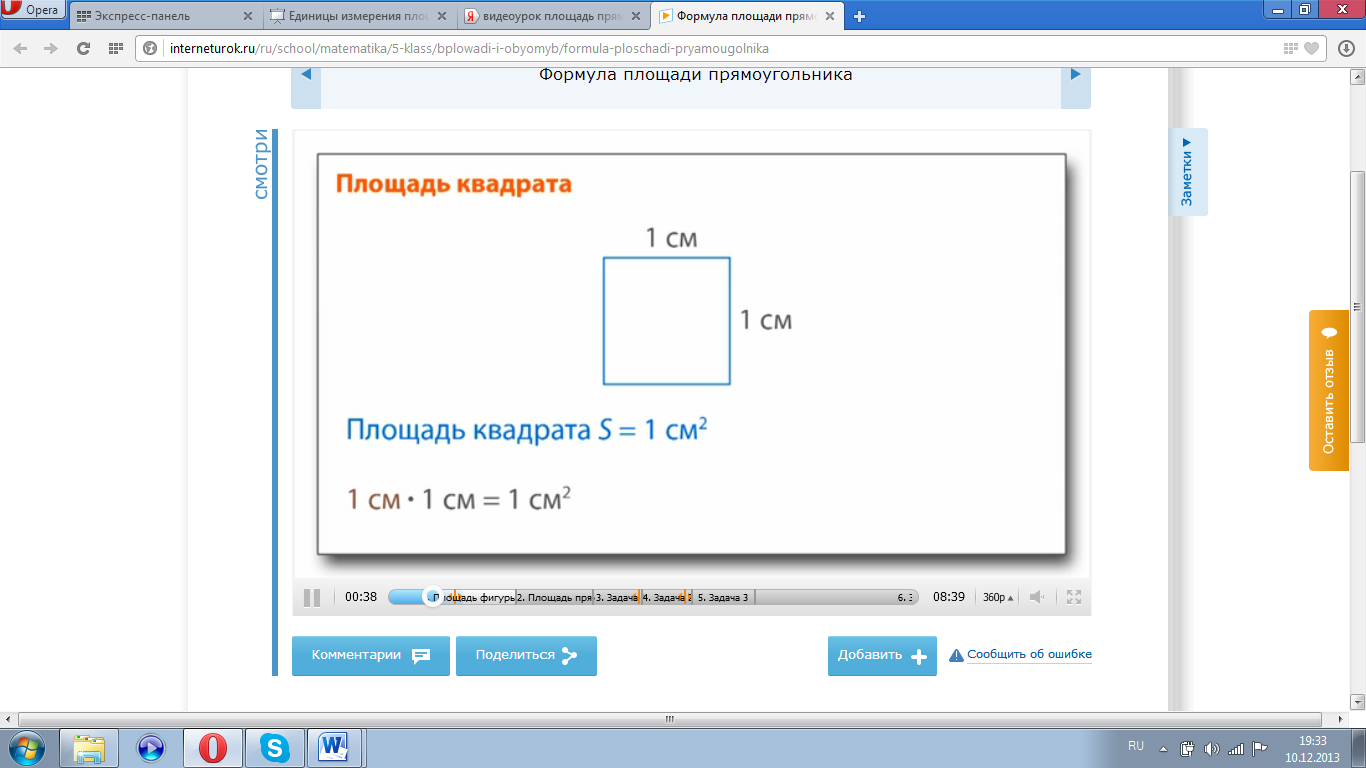 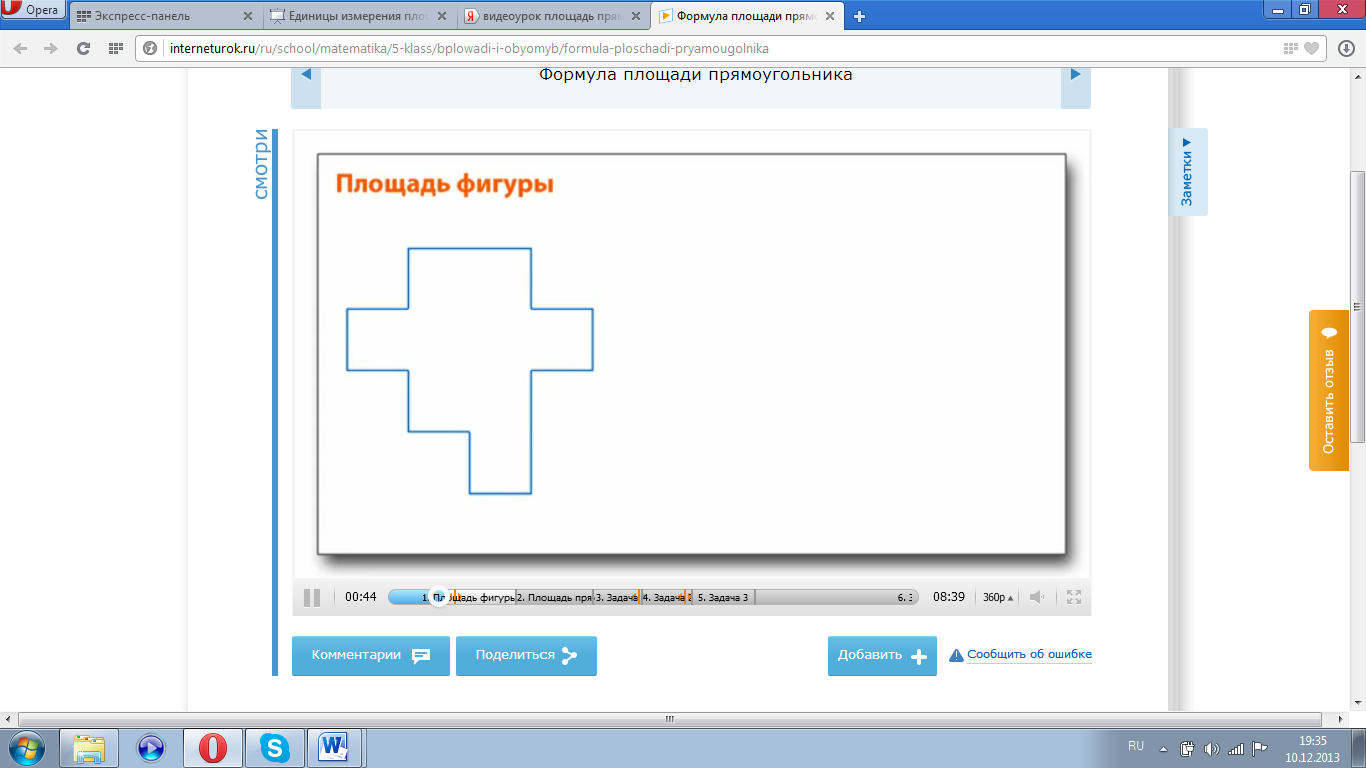 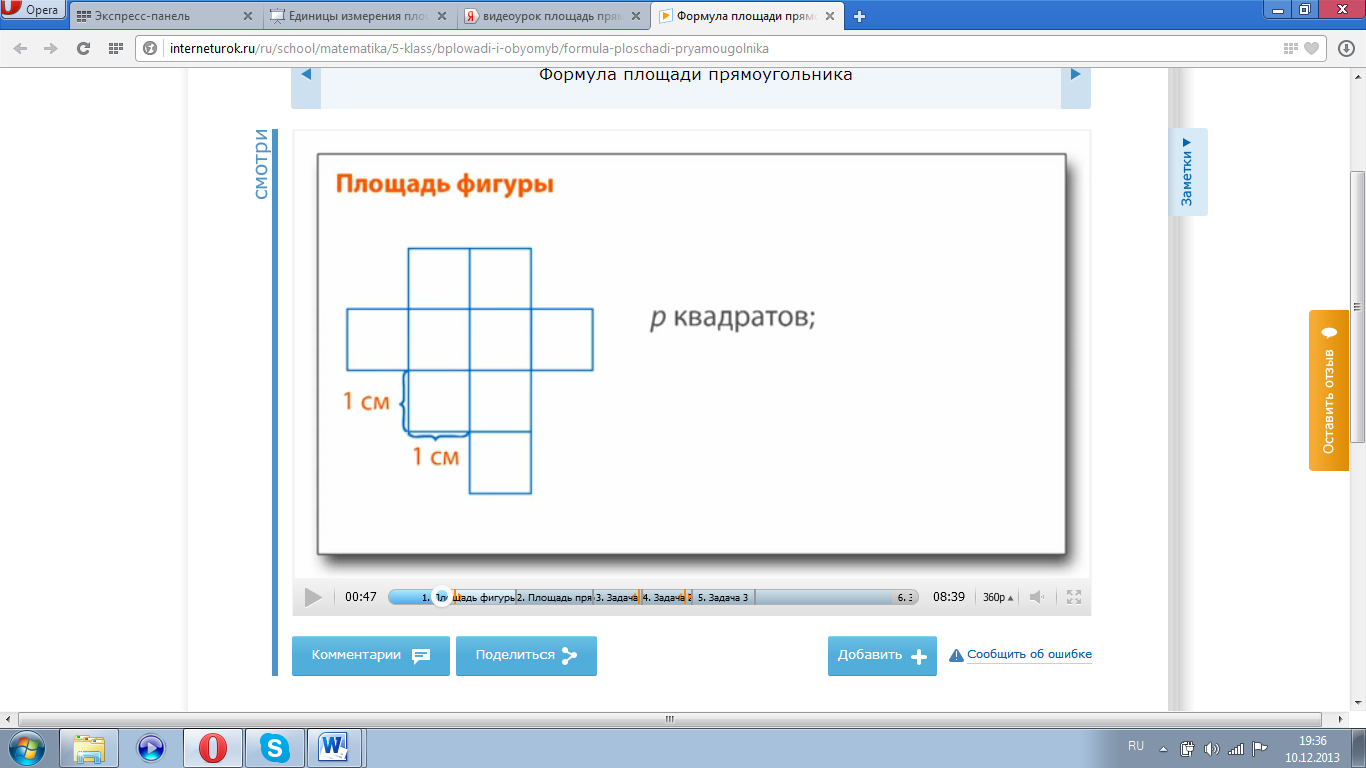 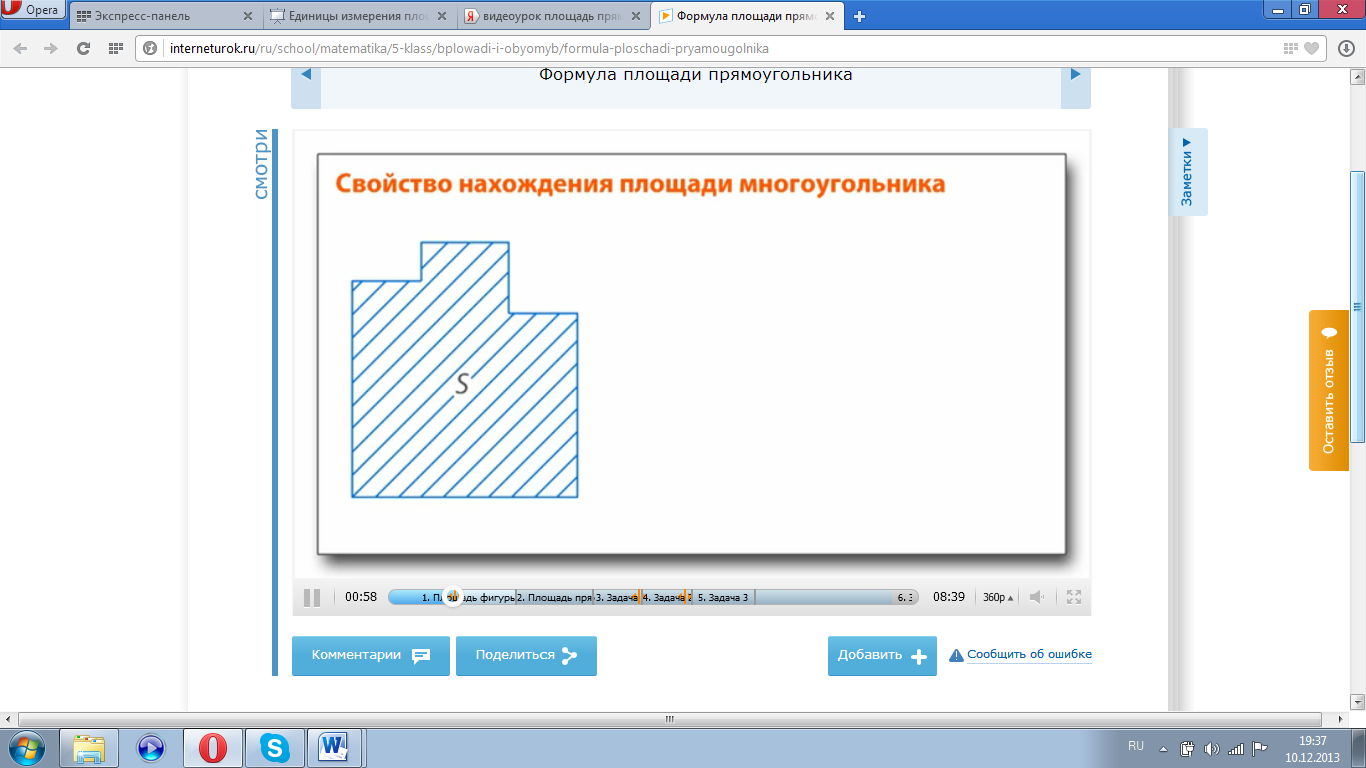 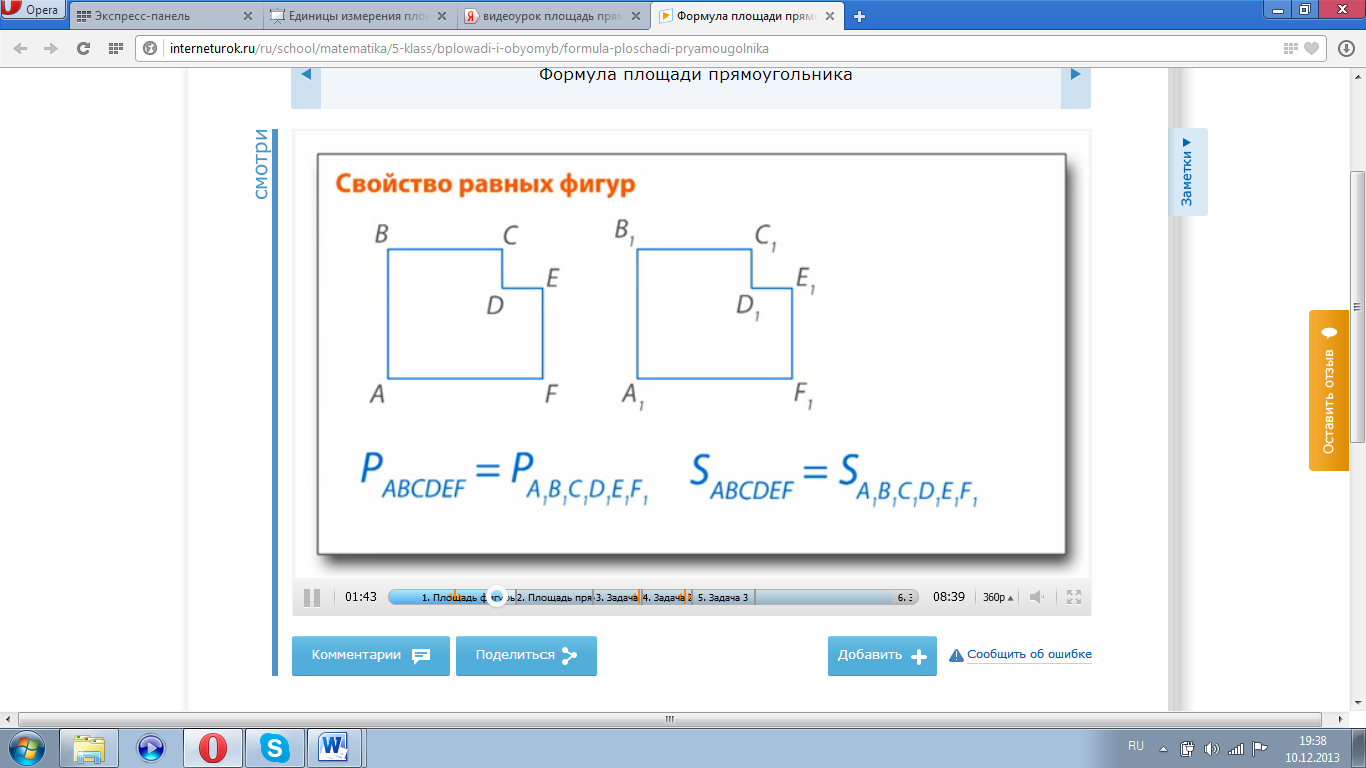 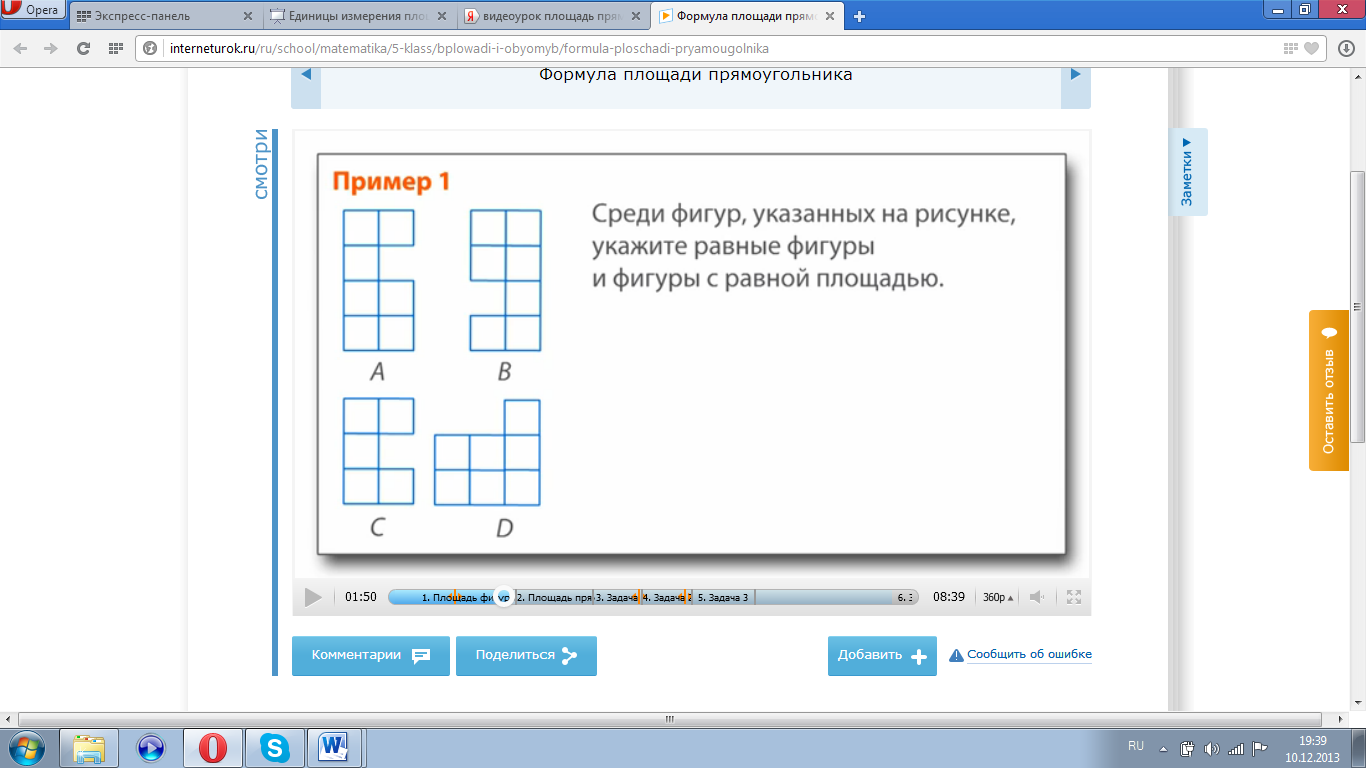 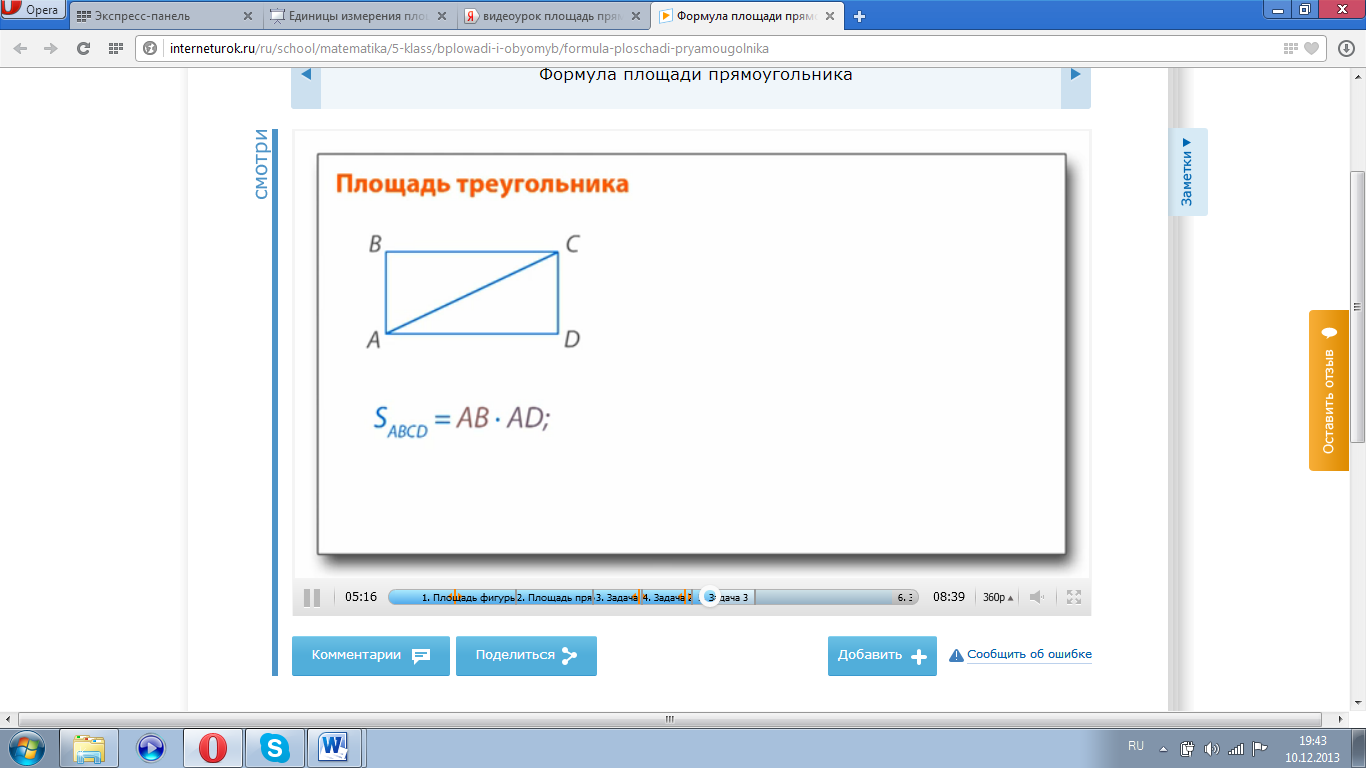 Учитель с помощью различных фигур выясняет, как дети усвоили понятия о равенстве фигур (фигуры вырезаны из картона, среди них есть равные).-Какие фигуры называются равными?(учащиеся опытным путем, опираясь на правило, пытаются сравнить фигуры) №709 стр. 109.В тетради:   Свойства площадей:Площади равных фигур равны.Площадь всей фигуры равна сумме площадей ее частей.Площадь квадрата равна квадрату его стороны. Sквадрата = a2 Sпрямоугольника = a· bПрактическая работа. Найти площади фигур (прямоугольника и квадрата), сделанных учениками заранее.IV. Этап закрепления новых знаний-Какой квадрат называется единичным? Смотря, какую единицу измерения выбрать. Пусть квадрат со стороной 1см будет единичным. Начертите его в тетради.-Что значит измерить площадь фигуры? Измерить площадь фигуры, значит найти число, показывающее, сколько единичных квадратов содержится в данной фигуре. 1.Выполнение упражнений1. №710 стр. 110 № 711  (устно), № 713  (устно), 110,№714, №715  2.Физкультминутка (стоя у парты)Поднимает руки класс    - это «раз»Повернулась голова   -       это «два»Рука прямо, вперед смотри  - это «три»Руки в сторону  пошире, развернулись на «четыре».С силой их к плечам прижать - это «пять».Всем ребятам тихо сесть. Это «шесть».3.Решение задачи-Учебник стр.110  № 718-Прочитайте задачу.- О чем говорится в данной задаче?-Что надо знать, чтобы вычислить площадь?-Что сказано про длину прямоугольника?-Как ее найти?-По какой формуле вычислим площадь прямоугольника?-На какие фигуры делит отрезок КМ прямоугольник?-Что вы можете сказать про площади треугольников?-Как найти площадь треугольника?-Решите задачу.1). 26+14=40(см) – длина второй стороны прямоугольника2). 26*40=1040(см2 )- площадь прямоугольника3). 1040:2=520 (см2 )- площадь треугольника4.Самостоятельная работаВариант 1.       Фамилия, имя ___________________________________1.  Найти площадь прямоугольника, длина которого 7см, а ширина 2см.2.  Найти площадь квадрата со стороной 12см.3. Чему равна длина прямоугольника, если его площадь – 1170 см2 , а ширина -26см.Вариант 2.        Фамилия, имя ___________________________________1.  Найти площадь прямоугольника, длина которого 5см, а ширина 6см.2.  Найти площадь квадрата со стороной 13см.3. Чему равна длина прямоугольника, если его площадь – 1512 см2 , а ширина -27см.V. Этап информации учащихся о домашнем задании и инструктаж к его выполнениюДомашнее задание:Стр.112 , №737, 738; стр.113, № 745.Выучить свойства площадей.V. Этап подведения итогов урока                          Итог урока:Какие выводы вы сделали на уроке?Выводы:
1.Измерить площадь фигуры, значит найти  число, показывающее, сколько единичных квадратов содержится в данной фигуре; 2.Площадь прямоугольника  равна произведению ширины прямоугольника на его длину;3. Площадь квадрата равна квадрату его стороны; 4. Площади равных фигур равны; 5.Площадь всей фигуры равна сумме площадей ее частей.Всем спасибо за урок. До свидания.1212